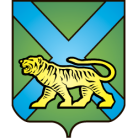 ТЕРРИТОРИАЛЬНАЯ ИЗБИРАТЕЛЬНАЯ КОМИССИЯ
ГОРОДА УССУРИЙСКАРЕШЕНИЕг. Уссурийск
О назначении Е.А. Гандюк,И.В. Териной членом участковой избирательной комиссиис правом решающего голосаизбирательного участка № 2866На основании решения территориальной избирательной комиссии города Уссурийска от 25 января 2018 года № 62/415 «Об освобождении         Л.А. Бессоновой, Е.И. Стеценко от обязанностей члена  участковой избирательной комиссии с правом решающего голоса  избирательного участка № 2866»,  в соответствии с частью 7 статьи 28 Федерального закона «Об основных гарантиях избирательных прав и права на участие в референдуме граждан Российской Федерации», частью 8 статьи 31 Избирательного кодекса Приморского края, решением Избирательной комиссии Приморского края от 05 февраля  2018 года № 54/549 «О кандидатурах, дополнительно зачисленных в резерв составов участковых комиссий Приморского края избирательных участков  с № 3801 по № 3831, с № 2880 по № 2899, группы с № 2801 по               № 2869»    территориальная избирательная комиссия города УссурийскаРЕШИЛА:Назначить членом участковой избирательной комиссии с правом решающего голоса избирательного участка № 2866: Гандюк Елену Александровну, 15.05.1981 года рождения, образование среднее специальное, старшую медсестру СП Поликлиника № 2 КГБУЗ «Уссурийская центральная городская больница», кандидатура предложена политической партией «КОММУНИСТИЧЕСКАЯ ПАРТИЯ РОССИЙСКОЙ ФЕДЕРАЦИИ»;Терину Ирину Владимировну, 04.06.1961 года рождения, образование среднее техническое, бухгалтера УМУП тепловых сетей, кандидатура предложена собранием избирателей по месту жительства:                г. Уссурийск, ул. Фрунзе, 12.Направить настоящее решение в участковую избирательную комиссию избирательного участка № 2866 для сведения и ознакомления Гандюк Е.А., Териной И.В.3.  Выдать члену участковой избирательной комиссии с правом решающего голоса избирательного участка № 2866 Гандюк Е.А., Териной И.В. удостоверение установленного образца.Разместить настоящее решение на официальном сайте администрации Уссурийского городского округа в разделе «Территориальная избирательная комиссия города Уссурийска» в информационно-телекоммуникационной сети «Интернет».Председатель комиссии	                                 	             О.М. МихайловаСекретарь комиссии					                            С.В. Хамайко05 марта 2018 года                         № 68/595